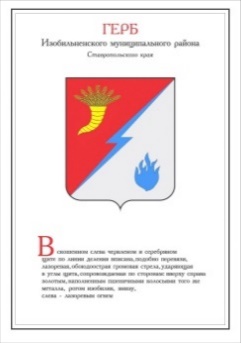 ЗАКЛЮЧЕНИЕпо результатам экспертно-аналитического мероприятия«Проверка достоверности, полноты и соответствия нормативным требованиям составления и представления годовой бюджетной отчетности за 2021 год главного администратора бюджетных средств – Спорненского территориального управления администрации Изобильненского городского округа Ставропольского края».1. Основание для проведения внешней проверки: на основании статьи 157, 264.4 Бюджетного кодекса Российской Федерации (далее – БК РФ), Федерального закона от 07.02.2011 № 6-ФЗ «Об общих принципах организации и деятельности контрольно-счетных органов субъектов Российской Федерации и муниципальных образований», Положения о Контрольно – счетном органе Изобильненского городского округа Ставропольского края, утвержденного решением Думы Изобильненского городского округа Ставропольского края от 22.10.2021 № 550 (далее – КСО),  пункта 2.2 Плана работы Контрольно – счетного органа Изобильненского городского округа Ставропольского края на 2022 год.2. Цель внешней проверки: контроль своевременности, достоверности, полноты и соответствия нормативным требованиям составления и представления бюджетной отчетности главного администратора бюджетных средств.3. Предмет внешней проверки: годовая бюджетная отчетность Спорненского территориального управления администрации Изобильненского городского округа Ставропольского края за 2021 год.4. Объект внешней проверки: Спорненское территориальное управление администрации Изобильненского городского округа Ставропольского края (далее – Спорненское ТУ, ИГО СК).5. Проверяемый период деятельности: 2021 год.6. Срок проведения мероприятия: март 2022 года.7. Результаты внешней проверки:7.1. Общие положения.Предоставленная годовая бюджетная отчетность составлена Спорненским ТУ в соответствии с пунктами 2 и 3 Инструкции о порядке составления и представления годовой, квартальной и месячной отчетности об исполнении бюджетов бюджетной системы Российской Федерации, утвержденной Приказом Министерства финансов Российской Федерации от 23.12.2010 № 191н (далее – Инструкция № 191н).В соответствии с пунктом 4 Инструкции № 191н, документы представлены в сброшюрованном виде с сопроводительным письмом от 28.02.2022 года № 97.Предоставленная бюджетная отчетность Спорненского ТУ за 2021 год подписана  начальником Спорненского ТУ, директором и главным бухгалтером МКУ ЦБ в соответствии с пунктом 6 Инструкции №191н.При проверке степени полноты, состава и содержания форм бюджетной отчетности выявлено следующее:- в нарушение статьи 14 Закона № 402-ФЗ, пункта 152 Инструкции № 191н, не составлена форма: таблица № 3 «Сведения об исполнении текстовых статей закона (решения) о бюджете, являющаяся приложениям к Пояснительной записке (ф. 0503160).- в соответствии с пунктом 8 Инструкции №191н форма 0503171 «Сведения о финансовых вложениях получателя бюджетных средств, администратора источников финансирования дефицита бюджета»,  форма 0503172 «Сведения о муниципальном долге, предоставленных бюджетных кредитах», форма 0503178 «Сведения об остатках денежных средств на счетах получателя бюджетных средств», форма 0503184 «Справка о суммах консолидируемых поступлений, подлежащих зачислению на счет бюджета»,  форма 0503190 «Сведения о вложении в объекты недвижимого имущества, объекты незавершенного строительства», форма 0503296 «Сведения об исполнении судебных решений по денежным обязательствам бюджета», форма 0503387 «Справочная таблица к отчету об исполнении консолидированного бюджета субъекта РФ» не составлены, так как не имеют числового значения, что отражено в Пояснительной записке (ф. 0503160).При сверке показателей между различными формами бюджетной отчетности выявлено следующее расхождение. По данным формы 0503160 «Пояснительная записка» кредиторская задолженность Спорненского ТУ на 01.01.2022 сложилась в сумме 15 694,87 рубля, что не соответствует данным, отраженным в форме 0503130 «Баланс главного распорядителя, распорядителя, получателя бюджетных средств, главного администратора, администратора источников финансирования дефицита бюджета, главного администратора, администратора доходов бюджета» (далее Баланс ф. 0503130), а также в форме 0503169 «Сведения по дебиторской и кредиторской задолженности» (далее Отчет ф.0503169), согласно которым дебиторская задолженность на 01.01.2022 сложилась в сумме 22 896,29 рублей (расчеты по обязательствам). 7.2. Анализ организации и осуществления деятельности субъекта бюджетной отчетности.Спорненское ТУ является территориальным органом администрации ИГО СК и осуществляет отдельные ее полномочия в хуторе Спорном ИГО СК, работает на основании Положения о Спорненском территориальном управлении администрации ИГО СК, утвержденного решением Думы ИГО СК от 17.11.2017 № 53.Основными направлениями деятельности Спорненского ТУ является реализация задач по решению вопросов местного значения, выполнение полномочий главного распорядителя и получателя средств бюджета, осуществление исполнения местного бюджета, мероприятий по благоустройству территории поселения, обеспечение жителей поселения культурно-массовыми мероприятиями, содействие местным молодежным и детским организациям, решение социальных вопросов, а также исполнение отдельных государственных полномочий переданных законами Российской Федерации и Ставропольского края.Согласно данным, отраженным в Пояснительной записке (ф. 0503160) и приложениям к ней, установлено:- основным нормативным актом, регламентирующий деятельность Спорненского ТУ, является Положение о Спорненском территориальном управлении администрации Изобильненского городского округа Ставропольского края, утвержденное решением Думы ИГО СК от 17.11.2017 № 53;- Спорненское ТУ имеет одно подведомственное учреждение – муниципальное казенное учреждение культуры «Спорненский сельский Дом культуры» ИГО СК;- полномочия по ведению бухгалтерского учета переданы МКУ ИГО СК «Централизованная бухгалтерия» на основании соглашения от 22.02.2018;- балансовая стоимость основных средств Спорненского ТУ на 01.01.2022 составляет 8 912 674,10 рублей, остаточная стоимость – 5 421 599,07 рублей; непроизведенных активов на 01.01.2022 – 7 216 819,73 рублей; материальных запасов – 198 557,48 рублей;- в отчетном периоде осуществлено изменение, связанное с внедрением Федерального стандарта бухгалтерского учета государственных финансов «Нематериальные активы», утвержденного приказом Министерства финансов Российской Федерации от 15 ноября 2019 г. № 181н, на балансе Спорненского ТУ учтены нематериальные активы с балансовой стоимостью 7 920,00 рублей. В результате произошло изменение остатков валюты баланса на сумму 7 920,00 рублей, что отражено в форме 0503173 «Сведения об изменении остатков валюты баланса».- в отчетном периоде осуществлено исправление ошибки прошлых лет по кредиторской задолженности за коммунальные услуги за 2020 год на сумму 485,81,00 рублей, а также, по дебиторской задолженности за коммунальные услуги за 2020 год на сумму 16,10 рублей в результате произошло изменение остатков валюты баланса на начало 2021 года, что отражено в Сведениях об изменении остатков валюты баланса (ф. 0503173);- при проведении инвентаризации перед составлением годовой отчетности излишки и недостачи не выявлены.7.3. Анализ результатов деятельности субъекта бюджетной отчетности.Основным результатом деятельности Спорненского ТУ за 2021 год стало выполнение полномочий в сфере благоустройства (организованно уличное освещение, проведена санитарная обработка мест общего пользования, озеленение хутора), в сфере молодежной политики (проведены мероприятия для детей и молодежи, приобретена футбольная форма для команды), в сфере культуры (проведено 8 культурных мероприятий, приобретены подарочные наборы), в сфере безопасности (проведено техническое обслуживание охранной и пожарной сигнализации в здании Спорненского ТУ).На осуществление деятельности в 2021 году, решением Думы ИГО СК от 18.12.2020 № 451 «О бюджете Изобильненского городского округа Ставропольского края на 2021 год и плановый период 2022 и 2023 годов», Спорненскому ТУ бюджетные назначения по доходам утверждены в сумме 2 876,50 рублей, бюджетные ассигнования по расходам утверждены в сумме 7 846 252,23 рублей.В течение 2021 года в плановые назначения бюджетной росписи Новоизобильненского ТУ вносились изменения на основании статьи 217 БК РФ и решений Думы ИГО СК от 26.02.2021 № 470, от 23.04.201 № 484, от 25.06.2021 № 501, от 27.08.2021 № 525, от 22.10.2021 № 545, от 17.12.2021 № 564. Так, при уточнение плановых назначений, план по доходам остался без изменений, бюджетные ассигнования по расходам составили 8 116 888,11 рублей.Анализ изменений плановых показателей по расходам приведен в таблицы:Бюджетные ассигнования по расходам в 2021 году увеличены на 3,45% от первоначального планового показателя. Увеличение бюджетных ассигнований произошло за счет средств бюджета ИГО СК, направленных на закупку товаров, работ и услуг на обеспечение функций органов местного самоуправления, а также на расходы на благоустройство парковой зоны в хуторе Спорный (освещение, установка детской площадки и беседки).Анализ исполнения по доходам.Согласно Отчету об исполнении бюджета главного распорядителя, распорядителя, получателя бюджетных средств, главного администратора, администратора источников финансирования дефицита бюджета, главного администратора, администратора доходов бюджета (ф. 0503127) (далее – Отчет ф. 0503127), доходы Спорненского ТУ в 2021 году исполнены в сумме 2 876,00 рублей.Исполнение доходов Спорненским ТУ, в разрезе источников доходов, в 2021 году характеризуется следующими данными:Доходы в 2021 году поступили по неналоговым доходам в результате совершения нотариальных действий по полномочиям, возложенным на территориальное управление и прочих доходов (возврат переплаты по заработной плате).Анализ исполнения по расходам.Согласно Отчету ф. 0503127 расходы Спорненского ТУ в 2021 году исполнены в сумме 8 021 602,86 рублей, или 98,83% к уточненным плановым назначениям.Спорненское ТУ, как главный распорядитель бюджетных средств, осуществлял расходы в 2021 году по 4 разделам классификации расходов бюджета:- 01 00 «Общегосударственные вопросы»,- 05 00 «Жилищно-коммунальное хозяйство»,- 07 00 «Молодежная политика»,- 08 00 «Культура, кинематография».Исполнение бюджетных показателей в разрезе подразделов расходов характеризуется следующими данными:В 2021 году Спорненское ТУ осуществляло деятельность в рамках 5 муниципальных программ ИГО СК:- программа «Безопасный городской округ»  исполнена в сумме 177 405,00 руб. или  на 100,00% от плана,-  программа «Развитие жилищно-коммунального хозяйства, создание, озеленение и содержание озелененных территорий в Изобильненском городском округе Ставропольского края» исполнена в сумме 2 686 888,14 руб., или 99,49%, при уточненном плане 2 700 709,65 руб.,-  программа «Молодежная политика»» исполнена в сумме 77 050,00 руб., т.е. на 100,00% от уточненного плана,-  программа «Сохранение и развитие культуры» исполнена в сумме 1904 462,13 руб. или на 97,20% от уточненного плана 1 959 283,47 руб.,-  программа «Социальная поддержка граждан» исполнена в сумме 99 031,20 руб. или на 100,00% от уточненного плана.Непрограммные расходы исполнены в сумме 3 076 766,29 руб., или на 99,14% от уточненного плана 3 103 408,79 руб.7.4. Анализ показателей бухгалтерской отчетности субъекта бюджетной отчетности.Анализ остатков бюджетных средств, с указанием причин их неиспользования.По данным Отчета ф. 0503127 остаток неисполненных бюджетных ассигнований Спорненским ТУ сложился в сумме 95 285,55 рублей, что составляет 1,17% к уточнённым плановым бюджетным назначениям.Причиной возникновения остатков бюджетных ассигнований явилось: несвоевременное предоставление счетов и актов за услуги связи и коммунальные услуги за декабрь 2021 года.Анализ дебиторской и кредиторской задолженности, с указанием причин возникновения.По данным Баланса главного распорядителя, распорядителя, получателя бюджетных средств, главного администратора, администратора источников финансирования дефицита бюджета, главного администратора, администратора доходов бюджета (ф. 0503130) и  формы Сведения по дебиторской и кредиторской задолженности (ф. 0503169)  на 01.01.2022 дебиторская и кредиторская задолженности Спорненского ТУ сложились следующим образом:По состоянию на 01.01.2022 величина дебиторской задолженности, отраженной ф. 0503169 составила 1 804 343,26 рублей. По сравнению с аналогичным показателем прошлого года дебиторская задолженность  увеличилась на 1 796 992,54 рубля. Причинами увеличения дебиторской задолженности являются:1. В части показателей счетов, отражающих доходы:- Показатель дебиторской задолженности увеличился на 1 800 000,00 рублей за счет начисления дебиторской задолженности по поступлениям текущего характера от других бюджетов бюджетной системы Российской Федерации (средства предназначены для ремонта здания МКУ «Спорненский СДК» в рамках реализации инициативного проекта).2. По счету 206 «Расчетам по выданным авансам» дебиторская задолженность составила 4 343,26 рублей, в том числе: - по счету 206.23 по расчетам по выданным авансам за электроэнергию ГУП СК «Ставрополькоммунэлектро» в сумме 3 866,55 рублей (причина возникновения дебиторской задолженности - предоплата за электроэнергию в соответствии с условиями договора).- по счету 206.23 по расчетам по выданным авансам за газ ООО «Газпром межрегионгаз Ставрополь» в сумме 476,77 рублей (причина возникновения дебиторской задолженности - предоплата за газ (вечный огонь) в соответствии с условиями договора).Кредиторская задолженность на 01.01.2022, по сравнению с данными на начало 2021 года, уменьшилась на 32 991,72. Причинами образования кредиторской задолженности являются:1. В части показателей счетов, отражающих расходы:- по счету 302.11 расчеты по заработной плате в сумме 1 189,91 рублей (причина возникновения бухгалтерская ошибка);- по счету 302.21 расходы по связи с ПАО «Ростелеком» в сумме 6 078,09 рублей (причина возникновения предоставление актов выполненных работ и счетов за декабрь  2021 года в январе 2022 года);- по счету 302.23 расходы по коммунальным платежам (газ, электроэнергия, вода) в сумме 15 628,29 рублей (причина возникновения предоставление актов выполненных работ и счетов за декабрь  2021 года в январе 2022 года);- по счету 401.60 отражена сумма резерва предстоящих расходов по предстоящим обязательствам по оплате отпусков и уплате страховых взносов в сумме 69 005,98 рублей, которая уменьшилась по сравнению с прошлым годом 40 678,95 рублей.Согласно, Сведениям по дебиторской и кредиторской задолженности (ф. 0503169), просроченные дебиторская и кредиторская задолженности отсутствуют.7.5. Прочие вопросы деятельности субъекта бюджетной отчетности.Внешний муниципальный финансовый контроль в Спорненском территориальном управлении в отчетном периоде осуществлялся Контрольно-счетным органом Изобильненского городского округа Ставропольского края в форме: -экспертно-аналитического мероприятия: «Проверка достоверности, полноты и соответствия нормативным требованиям составления и предоставления годовой бюджетной отчетности за 2020 год главного администратора бюджетных средств – Спорненского территориального управления администрации Изобильненского городского округа Ставропольского края». По результатам внешней проверки годового отчета нарушений требований Инструкции  191н, а также расхождений показателей между формами бюджетной отчетности не выявлено. Контрольно-счетным органом ИГО СК подготовлено и направлено заключение. 8. Выводы по результатам внешней проверки.1. В ходе проверки годовой бюджетной отчетности Спорненского ТУ установлены нарушения требований Инструкции № 191н по составу, полноте и содержанию бюджетной отчетности, что может привести к неполному и недостоверному представлению о финансовом положении экономического субъекта на отчетную дату.2. При сверке показателей между различными формами бюджетной отчетности установлено расхождение.9. Предложения КСО.1. При формирование годовой бюджетной отчетности соблюдать требования, установленные Инструкцией № 191н по составу годовой бюджетной отчетности; в формах отчетности отражать полные и достоверные показатели.ПредседательКонтрольно-счетного орган ИГО СК                                                 Г.В. ЮшковаПроверку провел:инспекторКонтрольно-счетного органа ИГО СК                                             О.В. НовиковаКОНТРОЛЬНО-СЧЕТНЫЙ ОРГАНИЗОБИЛЬНЕНСКОГОГОРОДСКОГО  ОКРУГАСТАВРОПОЛЬСКОГО  КРАЯЛенина ул., д. 15, г. Изобильный, 356140Тел. 8 (86545) 2-02-16, факс 2-77-85E-mail krkizob@mail.ruОГРН 1172651021388, ИНН 2607022425, ОКПО 19690007____________№_______________  на            ___     от  ___________     Начальнику Спорненского    территориального управления    администрации Изобильненского          городского     округа     Ставропольского краяН.С. СаенкоНаименование показателяНаименование показателяПервоначальный план, руб.Уточненный план, руб.ОтклоненияРАСХОДЫРАСХОДЫРАСХОДЫРАСХОДЫРАСХОДЫ01 13Другие общегосударственные вопросы3 091 690,563 177 208,7985 518,2305 03Благоустройство2 568 010,862 700 709,65132 698,7907 07Молодежная политика0,00     77 050,00 77 050,0008 01Культура2 186 550,812 161 919,67-24 631,14ИТОГО по расходамИТОГО по расходам7 846 252,238 116 888,11270 635,88Наименование доходовУтвержденные плановые назначения, руб.Исполнено, руб.Государственная пошлина1 200,001 200,00Прочие доходы (доходы от компенсации затрат)1 676,501 676,50ИТОГО2 876,502 876,50Наименование подразделаНаименование подразделаУточненные плановые значения, руб.Исполнение, руб.Не исполнено, руб.% исполнения01 13Другие общегосударственные вопросы    3 177 208,79          3 150 566,09         26 642,70 99,16%05 03Благоустройство    2 700 709,65          2 686 888,14         13 821,51 99,49%07 07Молодежная политика         77 050,00               77 050,00                       -   100,00%08 01Культура    2 161 919,67          2 107 098,33         54 821,34 97,46%ИТОГО:ИТОГО:    8 116 888,11          8 021 602,56          95 285,55 98,83%Наименование показателяна 01.01.2021на 01.01.2022Разница между показателями на конец года и на начало годаДебиторская задолженность, руб.Дебиторская задолженность, руб.Дебиторская задолженность, руб.Дебиторская задолженность, руб.Расчеты по поступлениям текущего характера от других бюджетов бюджетной системы Российской Федерации                                 -       1 800 000,00     1 800 000,00 Расчеты по выданным авансам          7 350,72           4 343,26 -         3 007,46 ИТОГО по дебиторской задолженности          7 350,72     1 804 343,26      1 796 992,54 Кредиторская задолженность, руб.Кредиторская задолженность, руб.Кредиторская задолженность, руб.Кредиторская задолженность, руб.Расчеты по обязательствам       15 209,06         22 896,29          7 687,23 Резервы предстоящих расходов      109 684,93         69 005,98 -        40 678,95 ИТОГО по кредиторской задолженности      124 893,99        91 902,27 -        32 991,72 